Уважаемая Светлана Викторовна!В соответствии с пунктом 5 части 5 статьи 23 Устава муниципального района, администрация муниципального района «Нерчинский район» предлагает  рассмотреть на очередной сессии Совета муниципального района «Нерчинский район» проект решения «О даче согласия администрации муниципального района «Нерчинский район» на принятие из собственности Российской Федерации в собственность муниципального района «Нерчинский район» объекта недвижимого имущества».Приложение:1. пояснительная записка;2. проект решения Совета муниципального района «Нерчинский район»;3.проект решения Совета муниципального района «Нерчинский район» на магнитном носителе.И.о.Главы  муниципального района «Нерчинский район»                                                                 Н.Г.ЗоринаИсполнитель: М.В.Григорьева8(30-242)4-31-56Пояснительная запискак проекту решения «О даче согласия администрации муниципального района «Нерчинский район» на принятие из собственности Российской Федерации в собственность муниципального района «Нерчинский район» объекта недвижимого имущества»В соответствии с распоряжением  Территориального управления Федерального Агентства по управлению федеральным имуществом по Читинской области от 19.05.08 года № 726 «О предоставлении федерального имущества в безвозмездное пользование», по договору №13-08б от 19.05.2008 года «О передаче в безвозмездное пользование федерального недвижимого имущества» администрации муниципального района «Нерчинский район» на праве безвозмездного пользования передан имущественный объект – нежилое здание «Здание райкома партии», расположенное по адресу: Забайкальский край, Нерчинский район, г.Нерчинск, ул.Шилова,3, площадью 573,8 кв.м (кадастровый номер 75:12:200141:42).Фактически в данном здании с сентября 1991 года размещена администрация Нерчинского района, ныне администрация муниципального района «Нерчинский район».Данный имущественный объект необходим муниципальному району «Нерчинский район» для решения вопросов местного значения муниципального района в соответствии с пунктом 3  части 1 статьи 50 Федерального закона от 06 октября 2003 года № 131- ФЗ «Об общих принципах организации местного самоуправления в Российской Федерации», для обеспечения деятельности органов местного самоуправления и должностных лиц местного самоуправления, муниципальных служащих муниципального района «Нерчинский район» и нормативными правовыми актами представительного органа муниципального района «Нерчинский район».В целях принятия решения о передаче вышеуказанного здания из федеральной собственности в собственность муниципального района «Нерчинский район» администрацией муниципального района «Нерчинский район» неоднократно в течении 2012-2022 гг. в адрес Федерального агентства по управлению государственным имуществом Российской Федерации направлялся пакет документов, для рассмотрения и принятия решения. Росимуществом принимались решения об отказе в передаче объекта, в связи с тем, что в представленном пакете документов отсутствует документ - основание для заключения договора безвозмездного пользования федеральным недвижимым имуществом, а распоряжение Территориального управления Федерального Агентства по управлению федеральным имуществом по Читинской области от 19.05.08 года № 726 не является таковым документом.В 2023году, в целях исполнения законодательства Российской Федерации и проведении мероприятий  по передаче объекта недвижимости в муниципальную собственность  Межрегиональным территориальным управлением Федерального агентства по управлению государственным имуществом в Забайкальском крае и республике Бурятия в адрес администрации муниципального района «Нерчинский район» направлен запрос  № 75-НП/6227 от 12.07.2023года о предоставлении в адрес Межрегионального управления решения представительного органа власти муниципального района «Нерчинский район»  о даче согласия на  принятие вышеуказанного здания в муниципальную собственность.Принимая во внимание вышеизложенное, в целях обеспечения осуществления органами местного самоуправления муниципального района «Нерчинский район» решения вопросов местного значения администрацией муниципального района «Нерчинский район» принято решение о разработке проекта решения «О даче согласия администрации муниципального района «Нерчинский район» на принятие из собственности Российской Федерации в собственность муниципального района «Нерчинский район» объекта недвижимого имущества» и направлении его в Совет муниципального района «Нерчинский район» для рассмотрения на очередном заседании.И.о.Главы муниципального района«Нерчинский район»                                                                     Н.Г.ЗоринаМ.В.Григорьева8(30-242) 4-31- 56ЛИСТ СОГЛАСОВАНИЙруководителей  комитетов, отделов и управлений, городских ведомств и организаций, авизировавших проект решения «О даче согласия администрации муниципального района «Нерчинский район» на принятие из собственности Российской Федерации в собственность муниципального района «Нерчинский район» объекта недвижимого имущества»ЗАВИЗИРОВАЛИ:ПРОЕКТ ГОТОВИЛ: Комитет экономики и имущественных отношений администрации муниципального района «Нерчинский район» ______________________(М.В.Григорьева)                                        ( ПОДПИСЬ)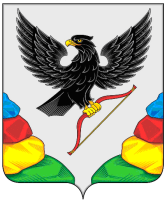 СОВЕТ МУНИЦИПАЛЬНОГО РАЙОНА «НЕРЧИНСКИЙ РАЙОН» ЗАБАЙКАЛЬСКОГО КРАЯР  Е  Ш  Е  Н  И  Е  ноября  2023 года                                                                                        №  г. НерчинскВ соответствии с пунктом 5 части 5 Устава муниципального района «Нерчинский район», Совет муниципального района «Нерчинский район»  РЕШИЛ:1.Дать согласие администрации муниципального района «Нерчинский район» на принятие из собственности Российской Федерации в собственность муниципального района «Нерчинский район» объекта недвижимого имущества – нежилое здание «Здание райкома партии», 1966 года постройки по адресу: Забайкальский край, Нерчинский район, г.Нерчинск, ул.Шилова,3, площадью 573,8 кв.м ., с кадастровым номером 75:12:200141:42.2. Настоящее решение опубликовать в газете «Нерчинская звезда».3. Настоящее решение вступает в силу на следующий день после дня официального опубликования.И.о.Главы муниципального района «Нерчинский район»                                                                    Б.Н.Протасов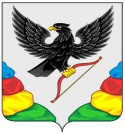 АДМИНИСТРАЦИЯМУНИЦИПАЛЬНОГО РАЙОНА«НЕРЧИНСКИЙ РАЙОН»ЗАБАЙКАЛЬСКОГО КРАЯШилова., ул. д.   Нерчинск, 673400теле/факс 8 (30242)-4-32-23E-mail:pochta@nerchinsk.e-zab.ru№_____________________«_______»                      2023гСовет муниципального  района«Нерчинский район»С.В.ЭповойДолжность лиц, визирующих проект решенияФамилия и инициалыДата визированияподписьЗаместитель председателя КЭиИО администрации муниципального района «Нерчинский район»                                      Плотникова О.А.Начальник отдела по правовым и кадровым вопросамМитронина Н.Н.И.о председателя  комитета по финансамВетошкина Т.А.О даче согласия администрации муниципального района «Нерчинский район» на принятие из собственности Российской Федерации в собственность муниципального района «Нерчинский район» объекта недвижимого имущества